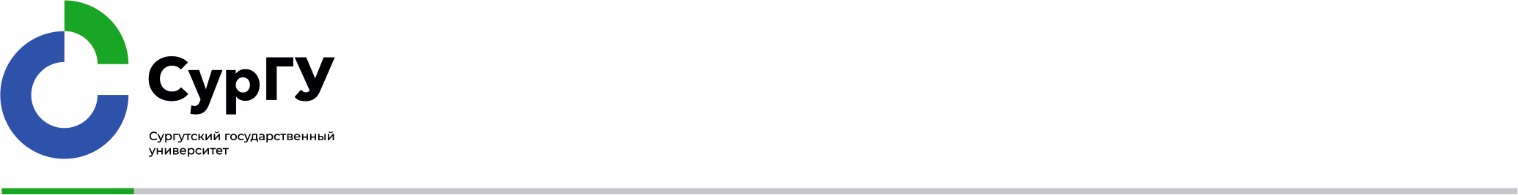 О Уважаемый Имя Отчество!ТекстНаименование отделаНаименование отделаНаименование отделаНаименование отделаНаименование отделаНаименование отделаНаименование отделаНаименование отделаНаименование отделаДолжностьФамилия И. О.ДОКЛАДНАЯ ЗАПИСКАДОКЛАДНАЯ ЗАПИСКАДОКЛАДНАЯ ЗАПИСКАДОКЛАДНАЯ ЗАПИСКАДОКЛАДНАЯ ЗАПИСКАДОКЛАДНАЯ ЗАПИСКАДОКЛАДНАЯ ЗАПИСКАДОКЛАДНАЯ ЗАПИСКАДОКЛАДНАЯ ЗАПИСКАДолжностьФамилия И. О.месяц20г.№ДолжностьИ. О. Фамилия